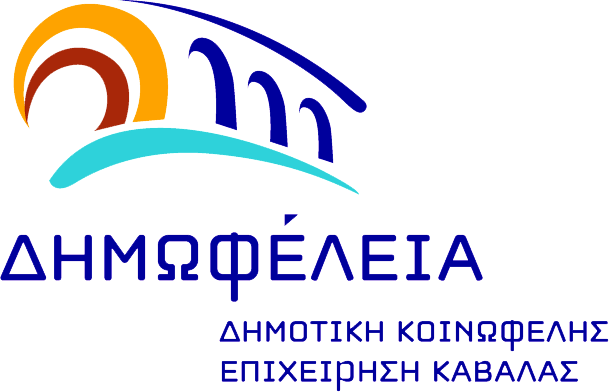 								Καβάλα, 4/1/2019Αρ. Πρωτ 34	Περίληψη Διακήρυξης Δημοπρασίαςγια την εκμίσθωση ακινήτου (αγροτεμαχίου) του Εσκή Καπού.Η πρόεδρος της Δημοτικής Κοινωφελούς Επιχείρησης  «ΔΗΜΩΦΕΛΕΙΑ», προκηρύσσει δημοπρασία πλειοδοτική, φανερή και προφορική για την εκμίσθωση ακινήτου (αγροτεμαχίου) της περιοχής του Εσκή Καπού. Το εν λόγω ακίνητο είναι εμβαδού 1000 τ.μ. εφαπτόμενο στην αριστερή πλευρά του 6οχλμ.της Παλαιάς Εθνικής Οδού Καβάλας-Ξάνθης σε προνομιακή θέση καθώς βρίσκεται ακριβώς δίπλα στον κόμβο που οδηγεί στο νέο λιμάνι.   Η δημοπρασία θα διεξαχθεί την Πέμπτη 24/1/2019 και ώρα 11.00 π.μ. στην αίθουσα του Διοικητικού Συμβουλίου στα κεντρικά γραφεία της Επιχείρησης επί της οδού Ομονοίας 117, στην Καβάλα. Ελάχιστο όριο πρώτης προσφοράς (κατώτερο μηνιαίο μίσθωμα) ορίζεται το ποσό των ευρώ εκατόν ογδόντα (180€) μηνιαίως, συμπεριλαμβανομένου του αναλογούντος χαρτοσήμου 3,6%. Ως διάρκεια εκμίσθωσης ορίζεται το διάστημα τριών (3) ετών, με δυνατότητα  παράτασης με τη σύμφωνη γνώμη του Δ.Σ. της ΔΗΜΩΦΕΛΕΙΑ.Οι ενδιαφερόμενοι πρέπει να εκδηλώσουν ενδιαφέρον σε προθεσμία δέκα (10) ημερών από τη δημοσίευση της διακήρυξης. Μαζί με τη συμμετοχή τους οι ενδιαφερόμενοι πρέπει να καταθέσουν και εγγύηση συμμετοχής που ανέρχεται στο ποσό είκοσι δύο ευρώ (18 €) ποσό ίσο με το ένα δέκατο ( 1/10) του ορίου πρώτης προσφοράς της διακήρυξης.Δεκτοί στη διαδικασία θα γίνονται όσοι ενδιαφερόμενοι έχουν καταθέσει στην επιτροπή διεξαγωγής της δημοπρασίας φάκελο δικαιολογητικών σύμφωνα με τα αναγραφόμενα στην υπ’ αρίθ. πρωτ 33 Διακήρυξης Δημοπρασίας για την εκμίσθωση ακινήτου (αγροτεμαχίου) του Εσκή Καπού μέχρι την  Τετάρτη 23/1/2019 και ώρα 13.00Η περίληψη της διακήρυξης θα δημοσιευθεί στην ιστοσελίδα του Δήμου Καβάλας(www.kavala.gov.gr) και στην ιστοσελίδα της επιχείρησης (www.kavalagreece.gr) και θα βρίσκεται αναρτημένη στον πίνακα ανακοινώσεων του Δημοτικού Καταστήματος Καβάλας. Πληροφορίες για τη δημοπρασία παρέχονται από τους  αρμόδιους υπαλλήλους της Δημοτικής Αγοράς Καβάλας, (κ. Αλέξανδρο Βρεττό και κα. Άρτεμη Σχοινά) ημέρες Δευτέρα έως Παρασκευή και ώρες 9.00-14.00, Διεύθυνση: Δημοτική Αγορά Καβάλας, Τηλέφωνο και Φαξ 2510 -835375 Η Πρόεδρος της ΔΗΜΩΦΕΛΕΙΑ                                                                      Αναστασία ΙωσηφίδουΔΗΜΟΣ ΚΑΒΑΛΑΣΠλατεία Γ. ΠαπανδρέουΤ.Κ. 65403, ΚαβάλαΤηλέφωνο: 2510 83 53 75Τηλεομοιότυπο: 2510 83 53 75Ηλ. Δ/νση: dakav@otenet.grΙστοσελίδα: www.kavalagreece.grΔιεύθυνση ΕκμετάλλευσηςΔημοτική ΑγοράΠληροφορίες: Βρεττός Αλέξανδρος